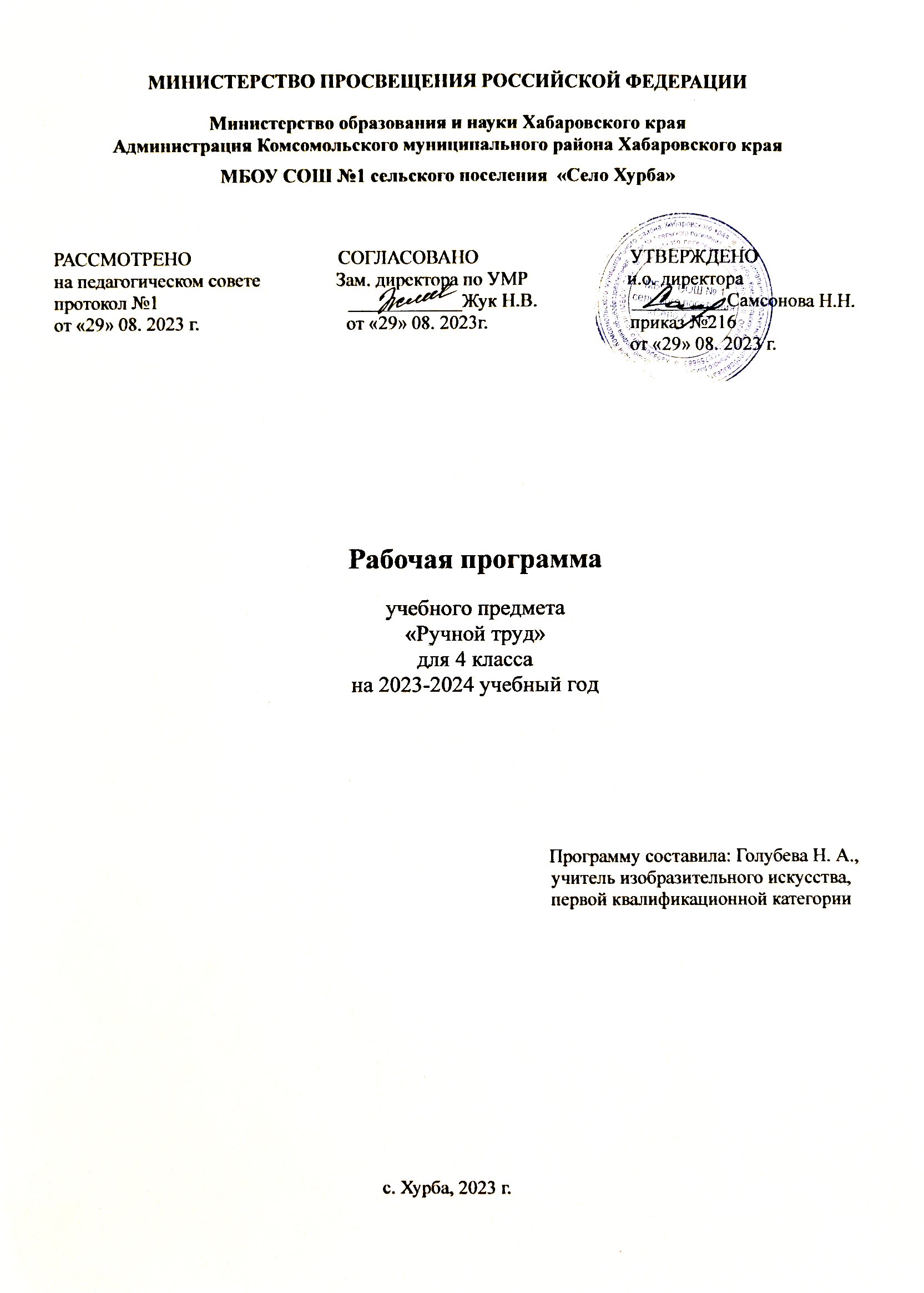 МИНИСТЕРСТВО ПРОСВЕЩЕНИЯ РОССИЙСКОЙ ФЕДЕРАЦИИМинистерство образования и науки Хабаровского краяАдминистрация Комсомольского муниципального района Хабаровского краяМБОУ СОШ №1 сельского поселения  «Село Хурба»    РАССМОТРЕНО                               СОГЛАСОВАНО                                УТВЕРЖДЕНО    на педагогическом совете                Зам. директора по УМР                     и.о. директора   протокол №1                                        ____________Жук Н.В.                    __________Самсонова Н.Н.    от «29» 08. 2023 г.                               от «29» 08. 2023г.                              приказ №216                                                                                                            от «29» 08. 2023 г.Рабочая программа учебного предмета«Ручной труд»для 4 класса на 2023-2024 учебный годПрограмму составила: Голубева Н. А.,                                                                                                 учитель изобразительного искусства,                                                                                                                                                                                                                                                                                                         первой квалификационной категории                                                                                                                                                                                   с. Хурба, 2023 г.Пояснительная записка	Адаптированная рабочая программа по учебному предмету «Ручной труд» для учащихся  4 класса с умственной отсталостью составлена на основе  авторской программы специального (коррекционного) образовательного учреждения VIII вида по технологии для 4 класса: Кузнецова Л.А. Технология. Ручной труд –СПб.: Просвещение, 2012.	Нормативно-правовые документы:Закон РФ «Об образовании в Российской Федерации» от 29.12.2012 № 273-ФЗ;Концепция специальных федеральных государственных образовательных стандартов для детей с ограниченными возможностями здоровья, 2009 г.;«Программы специальных (коррекционных) образовательных учреждений VIII вида: Подготовительный, 1—4 классы» / Под ред. В.В. Воронковой; 8-е издание. - М.: Просвещение, 2013.;СанПиН 2.4.2.3286-15 "Санитарно-эпидемиологические требования к условиям и организации обучения и воспитания в организациях, осуществляющих образовательную деятельность по адаптированным основным общеобразовательным программам для обучающихся с ограниченными возможностями здоровья".Федеральный образовательный стандарт для умственно отсталых детей;Примерная основная образовательная программа для умственно отсталых детей;Адаптированная основная общеобразовательная программа начального общего образования учащихся с умственной отсталостью (интеллектуальными нарушениями) МБОУ СОШ №1 с.п. «Село Хурба».Цель программы обучения: способствовать развитию самостоятельности учащихся при выполнении трудовых заданий, подготавливать их к общетехническому труду.Обучение труду в младших классах направлено на решение следующих задач:воспитание положительных качеств личности ученика (трудолюбия, настойчивости, умения работать в коллективе и т. д.);уважение к людям труда;сообщение элементарных знаний по видам труда, формирование трудовых качеств, обучение доступным приёмам труда, развитие самостоятельности в труде, привитие интереса к труду;формирование организационных умений в труде  —  вовремя приходить на занятия, работать только на своём рабочем месте, правильно располагать на нём материалы и инструменты, убирать их по окончании работы, знать и выполнять правила внутреннего распорядка и безопасной работы, санитарно-гигиенические  требования.Наряду с этими задачами на занятиях трудом решаются и специальные задачи, направленные на коррекцию умственной деятельности школьников. Коррекционная работа выражается в формировании умений:ориентироваться в задании (анализировать объект, условия  работы);предварительно планировать ход работы над изделием  (устанавливать логическую последовательность изготовления поделки, определять приёмы работы и инструменты, нужные для их выполнения);контролировать свою работу (определять правильность действий и результатов, оценивать качество готовых изделий).В процессе трудового обучения осуществляется исправление недостатков познавательной деятельности: наблюдательности, воображения, речи, пространственной ориентировки, а также недостатков физического развития, особенно мелкой моторики рук.Программа представлена следующими структурными элементами:Пояснительная записка.Планируемые результаты освоения учебного предмета «Ручной труд».Содержание учебного предмета «Ручной труд» в 4 классе.Тематическое планирование по учебному предмету «Ручной труд».Адаптированная рабочая программа ориентирована на использование следующих учебников, учебных и методических пособий:Программа специального (коррекционного) образовательного учреждения VIII вида по технологии для 4 класса: Кузнецова Л.А. Технология. Ручной труд –СПб.: Просвещение, 2012.Кузнецова Л.А. Технология. Ручной труд. Учебник для 4 класса специальных (коррекционных) образовательных учреждений VIII вида. Просвещение, СПб. 2016.Кузнецова Л.А. Рабочая тетрадь по ручному труду для учащихся 4 класса специальных (коррекционных) образовательных учреждений VIII вида. Ч.1,2. М., Просвещение, 2016 г.  Кузнецова Л.А. Методическое руководство к комплекту «Ручной труд» для 4 класса. М: «Просвещение» 2016 г.Место учебного предмета в учебном плане            На изучение предмета «Ручной труд» отводится 34 часа (из расчета 1 час в неделю, всего 34 недели).II. Планируемые результаты освоения предмета «Ручной труд»Освоение минимума объема содержания основного образования и достижения уровня функциональной грамотности, общекультурной компетентности, в учебно-познавательной деятельности, включающие: •  уверенность в своих силах и возможностях;•  умения разрешать коммуникативные проблемы;•  достижения обязательного минимума содержания образования;•  сформированность общеучебных знаний, умений, навыков;•  сформированность умений социального взаимодействия;•  сформированность умений саморегуляции обучающихся в учебной деятельности.В результате изучения предмета у учащегося должны быть  сформированы  личностные, регулятивные, познавательные  и коммуникативные универсальные учебные действия как основа умения учиться, адаптироваться в меняющейся жизненной обстановке.В связи с тем, что способности к обучению у обучающихся с легкой степенью умственной отсталостью  сугубо индивидуальны, приведённые ниже требования по формированию учебных умений и навыков могут быть применимы не ко всем обучающимся, но являются ориентиром, к которому следует стремиться.В сфере регулятивных универсальных учебных действий  должны быть сформированы:• умение принимать и сохранять учебную задачу;• умение в сотрудничестве с учителем ставить новые учебные задачи;• умение проявлять познавательную инициативу в учебном сотрудничестве;• умение планировать свои действия в соответствии с поставленной задачей и условиями её реализации, в том числе во внутреннем плане;• умение выполнять учебные действия в материализованной, громкоречевой и умственной форме;• умение самостоятельно адекватно оценивать правильность выполнения действия и вносить необходимые коррективы в исполнение как по ходу его реализации, так и в конце действия;•  умение адекватно воспринимать предложения и оценку учителей, товарищей, родителей и других людей;В сфере познавательных универсальных учебных действий должны быть сформированы:• умение осуществлять выбор наиболее эффективных способов решения задач в зависимости от конкретных условий;• умение строить сообщения в устной и письменной форме;• умение осуществлять анализ объектов с выделением существенных и несущественных признаков;• умение осуществлять синтез как составление целого из частей;• умение устанавливать причинно-следственные связи в изучаемом круге явлений;• умение строить рассуждения в форме связи простых суждений об объекте, его строении, свойствах и связях;• умение обобщать, т, е. осуществлять генерализацию и выведение общности для целого ряда или класса единичных объектов на основе выделения сущностной связи;• умение осуществлять подведение под понятие на основе распознавания объектов, выделения существенных признаков и их синтеза;• умение устанавливать аналогии;В сфере коммуникативных универсальных учебных действий должны быть сформированы:• умение адекватно использовать коммуникативные, прежде всего речевые, средства для решения различных коммуникативных задач; • умение строить монологическое высказывание (в том числе сопровождая его аудиовизуальной поддержкой), владеть диалогической формой коммуникации, используя, в том числе, средства и инструменты ИКТ и дистанционного общения;• умение использовать речь для планирования и регуляции своей деятельности;• умение формулировать и обосновывать собственное мнение и позицию;• умение задавать вопросы, строить понятные для партнёра высказывания, необходимые для организации собственной деятельности и сотрудничества с партнёром.В  сфере личностных универсальных учебных  действий должны быть сформированы:• внутренняя позиция школьника на уровне положительного отношения к школе, понимания необходимости учения и принятия образца «хорошего ученика»;• выраженная устойчивая учебно-познавательная мотивация учения;• адекватное понимание причин успешности/неуспешности учебной деятельности;• способность к самооценке на основе критериев успешности учебной деятельности; • ориентация на понимание и принятие предложений и оценок учителей, товарищей, родителей и других людей;• понятие об основных моральных нормах и ориентация на их выполнение;• ориентация в нравственном содержании и смысле как собственных поступков, так и поступков окружающих людей;• способность к эмпатии, как осознанному пониманию чувств других людей и сопереживанию им, к решению моральных дилемм на основе учёта позиций партнёров;• установка на здоровый образ жизни и навыки реализации её в реальном поведении и поступках;• основы экологической культуры: принятие ценности природного мира, готовность следовать в своей деятельности нормам природоохранного, нерасточительного, здоровьесберегающего поведения.	Минимальный и достаточный уровни усвоения предметных результатов по учебному  предмету на конец обучения в начальной школе III. Содержание учебного предметаРабота с бумагой и картономАппликации
Изделия: 1. Аппликация — орнамент (коврик). 2.Предметные аппликации (дом, автомобиль, жилая комната и т.д.).Круглые косоугольные детали размечаются по шаблонам, прямоугольные — по заданным размерам.
      Технические сведения. Инструменты: измерительная линейка, угольник, ножницы, кисти для клея, их применение, устройство и назначение. Клей и его свойства. Повторение свойств простейших геометрических фигур. Применяемые виды бумаги, их свойства. Основные цвета бумаги. Правила нанесения клея при наклеивании деталей на основание.
          Правила безопасности работы ножницами. Возможный брак при разметке деталей. Практические работы. Разметка деталей по шаблону. Вырезание деталей ножницами. Разметка прямоугольных деталей с помощью измерительной линейки и угольника. Предварительное раскладывание и разметка положения деталей на основании. Наклеивание деталей. Контроль правильности изделия.
Упражнение 1. Нахождение на линейке длин, заданных в миллиметрах.
Упражнение 2. Вычерчивание отрезков длины, заданной в миллиметрах.Объёмные игрушки из бумаги и картона     Изделия: 1. Модель парашюта. 2. Модель планера. 3. Макет комнаты.
      Технические сведения. Краткие сведения об изготовлении бумаги. Свойства бумаги. Назначение реальных предметов, подлежащих моделированию. Материалы для моделей: бумага, картон, нитки, груз (для парашюта). Основные части планера: фюзеляж, крылья, стабилизатор, руль высоты, их назначение. Анализ рисунков реальных предметов и образцов моделей.Практические работы. Разметка заготовок по шаблонам и заданным размерам. Украшение раскрашиванием и дополнение деталей рисованием. Складывание разверток. Опробование парашюта и планера в действии. Изготовление пространственного угла для модели комнаты. Изготовление деталей: окно, дверь, шкаф, стол, диван, стулья. Склеивание деталей.Пакеты и конвертыИзделия: 1. Пакеты для семян. 2. Карманы для библиотечных формуляров. 3. Конверты для почтовых отправлений.Технические сведения. Назначение пакетов и конвертов. Виды и свойства бумаги, применяемой для пакетов и конвертов. Производство заготовок для пакетов и конвертов в промышленности. Фальцовка бумаги. Ее назначение и правила выполнения. Гладилка, переплетный нож. Их применение. Правила безопасной работы с переплетным ножом. Технические требования к готовой продукции. Виды возможного брака.Практические работы. Изготовление пакетов и конвертов из готовых разверток. Фальцовка разверток. Прием мазки нескольких конвертов одновременно. Изготовление изделий по разметке. Сборка и подклейка клапанов. Обжим готовых изделий. Контроль, подсчет изделий.Ёлочные украшенияИзделия: 1. Фонарики. 2. Гирлянды. 3. Снежинки. 4. Полумаски. 5. Чемоданчики для новогодних подарков.Технические сведения. Виды бумаги для изготовления елочных украшений и игрушек (писчая, глянцевая, мраморная, цветная). Окрашивание бумаги. Необходимость пропитывания бумаги огнестойкими веществами. Эстетические требования к елочным украшениям.Практические работы. Разметка заготовок по заданным размерам и шаблонам. Приемы экономии материала при разметке. Сборка и склеивание изделий. Выполнение работ с пооперационным разделением труда. Контроль и учет выполненной работы в течение занятия.Коробки открытые     Изделия: коробки разных размеров и формы из тонкого картона.
      Технические сведения. Сведения о получении картона. Свойства картона. Необходимость рицовки для сгибания развертки изделия. Названия элементов: развертка, клапан. Условные обозначения линий при разметке развертки (линии реза, рицованные линии сгиба, места нанесения клея). Правила безопасной рицовки картона.Практические работы. Разметка заготовок по шаблонам. Нанесение условных обозначений. Раскрой по разметке. Рицовка линий сгиба. Срезание уголков на клапанах. Приклеивание клапанов. Оклейка коробки бумагой. Изготовление и приклеивание элементов украшающего орнамента.          Самостоятельная работа.Работа с тканьюИзготовление тканиИзделие: макет полотняного переплетения нитей в ткани из полос цветной бумаги.
      Технические сведения. Применение тканей. Краткие сведения о получении нитей и ткани. Нити основы и нити утка. Самое простое переплетение нитей в ткани — полотняное. Ознакомление с другими видами переплетений. Анализ демонстрационного макета и раздаточных образцов тканей полотняного переплетения. Устройство и правила безопасной работы с ножницами.      Практические работы. Разметка полосок основы. Резание полосок (полностью не отрезаются). Разрезание полосок утка. Выполнение переплетения. Приклеивание концов полосок. Контроль выполненной работы.Салфетки - прихваткиИзделия: 1. Салфетки для переноски горячей посуды из двух слоев ткани, с обработкой срезов украшающими стежками «через край». Выполняются из готового кроя.      2. Другие виды обработки салфеток-прихваток.Технические сведения. Цвета тканей и ниток. Швейная игла. Ее назначение и устройство. Правила безопасной работы при ручном шитье. Подбор и применение наперстков. Украшающий стежок «через край», правила его выполнения. Виды возможного брака и меры его устранения.      Практические работы. Вдевание нитки в иглу, завязывание узла. Обработка срезов. Контроль выполненных изделий.Подушечка для иглИзделия. Подушечка 10×10 см, украшенная орнаментом из отделочных стежков.
      Технические сведения. Назначение изделия. Название ткани, понятие о стежках и строчках. Тамбурный и крестообразный стежки. Их форма и размеры (анализ увеличенных макетов стежков). Стачной шов. Частота стежков в ручном стачном шве. Лицевая и обратная детали подушечки.      Практические работы. Разметка отделочных строчек на лицевой детали изделия. Выполнение отделочных строчек. Стачивание боковых срезов ручным стачным швом. Вывертывание и набивка ватой подушечки. Обработка края косыми стежками. Изготовление и пришивание петельки из тесьмы. Контроль изделия.Ремонт одеждыВиды работ: 1. Пришивание пуговиц. 2. Изготовление и пришивание вешалок к халатам и верхней одежде. 3. Стачивание распоровшегося шва.Технические сведения. Виды пуговиц и способы их пришивания. Нитки для пришивания пуговиц. Раскрой вешалки по долевой нитке. Последовательность стачивания распоровшегося шва.Практические работы. Определение места оторванной пуговицы. Пришивание пуговиц с образованием стойки. Закрепление нитки.Разметка линий сгибов на заготовке для вешалки. Загиб и наметывание. Прошивание вешалки стачным швом. Пришивание вешалки к одежде. Стачивание распоровшихся швов одежды ручным стачным швом.Работа с металлом Изделия из проволоки     Изделия: 1. Декоративные фигуры зверей и птиц (гибка по контуру рисунка). 2. Цепочки в 2 и 3 оборота. 3. Подставки для книг.Технические сведения. Стальная, алюминиевая, медная проволока. Применение проволоки и различия свойств проволоки из разных металлов. Миллиметр — основная мера длины в слесарном и столярном деле. Устройство измерительной линейки. Кусачки, острогубцы, плоскогубцы, круглогубцы. Их устройство, применение и правила безопасности при работе с проволокой.Практические работы. Отмеривание заготовок из проволоки по заданным размерам. Изгибание мягкой проволоки в руках по рисунку. Навивание спирали на оправке. Откусывание колец для цепочки. Соединение колец в цепочку.Последовательное изгибание заготовки стальной проволоки при изготовлении подставки для книги (ориентировка по предметным образцам-полуфабрикатам). Контроль и оценка правильности выполненных изделий.IV. Тематическое планированиеМинимальный уровень:Достаточный уровень:знание правил организации рабочего места и  умение самостоятельно его организовать в зависимости от характера выполняемой работы, (рационально располагатьинструменты, материалы и приспособления на рабочем столе, сохранять порядок на рабочем месте);знание видов трудовых работ;  знание названий и  некоторых свойств поделочных материалов, используемых на уроках ручного труда; знание и соблюдение правил их хранения, санитарно-гигиенических требований при работе с ними;знание названий инструментов, необходимых на уроках ручного труда, их устройства, правил техники безопасной работы с колющими и режущими инструментами;знание приемов работы (разметки деталей, выделения детали из заготовки, формообразования, соединения деталей, отделки изделия), используемые на уроках ручного труда;анализ объекта, подлежащего изготовлению, выделение и называние его признаков и свойств; определение способов соединения деталей; пользование доступными технологическими (инструкционными) картами;составление стандартного плана работы по пунктам;владение некоторыми технологическими приемами ручной обработки материалов;использование в работе доступных материалов (глиной и пластилином; природными материалами; бумагой и картоном; нитками и тканью; проволокой и металлом; древесиной; конструировать из металлоконструктора);выполнение несложного ремонта одежды.знание правил рациональной организации труда, включающих упорядоченность действий и самодисциплину;знание  об исторической,  культурной иэстетической ценности вещей;знание видов художественных ремесел;нахождение необходимой информации в материалах учебника, рабочей тетради;знание и использование правил безопасной работы с режущими и колющими инструментами, соблюдение санитарно-гигиенических требований при выполнении трудовых работ;осознанный подбор материалов по  их физическим, декоративно-художественным и конструктивным свойствам; отбор оптимальных и доступных технологических приемов ручной обработки в зависимости от свойств материалов и поставленных целей; экономное расходование материалов;использование в работе с разнообразной наглядности: составление плана работы над изделием с опорой на предметно-операционные и графические планы, распознавание простейших технических рисунков, схем, чертежей, их чтение и выполнение действий в соответствии с ними в процессе изготовления изделия;осуществление текущего самоконтроля выполняемых практических действий и корректировка хода практической работы; оценка своих изделий (красиво, некрасиво, аккуратно, похоже на образец); установление причинно-следственных связей между  выполняемыми действиями и их результатами;выполнение общественных поручений по уборке класса/мастерской после уроков трудового обучения.№Тема урокаКол-во часовДатаОсновные виды учебной  деятельности IРабота с бумагой4Уметь выполнять технологические операции при работе с бумагой,Работать с линейкой1.Что ты знаешь о бумаге? 1Уметь выполнять технологические операции при работе с бумагой,Работать с линейкой2.Складывание треугольников. Геометрическая фигурка-раскладка.1Уметь выполнять технологические операции при работе с бумагой,Работать с линейкой3.Складывание простых форм из квадрата. Фигурка «Рыбка»1Уметь выполнять технологические операции при работе с бумагой,Работать с линейкой4.Нахождение  на линейке длины, заданной в миллиметрах.1Уметь выполнять технологические операции при работе с бумагой,Работать с линейкойII Работа с тканью3Уметь выполнять технологические операции при работе с бумагой,Работать с линейкой5.Что ты знаешь о ткани? 1Уметь выполнять технологические операции при работе с нитками и тканью.Уметь выполнять технологические операции при работе с бумагой и картоном.Умение соотносить свои действия и их результаты с заданными образцами, принимать оценку деятельности, оценивать ее с учетом предложенных критериев, корректировать свою деятельность с учетом6.Виды работы и технологические операции при работе с нитками и тканью. Игрушка «Кукла-скрутка»1Уметь выполнять технологические операции при работе с нитками и тканью.Уметь выполнять технологические операции при работе с бумагой и картоном.Умение соотносить свои действия и их результаты с заданными образцами, принимать оценку деятельности, оценивать ее с учетом предложенных критериев, корректировать свою деятельность с учетом7.Отделка изделий из ткани.  Салфетка с аппликацией.1Уметь выполнять технологические операции при работе с нитками и тканью.Уметь выполнять технологические операции при работе с бумагой и картоном.Умение соотносить свои действия и их результаты с заданными образцами, принимать оценку деятельности, оценивать ее с учетом предложенных критериев, корректировать свою деятельность с учетомIIIРабота с бумагой и картоном.8Уметь выполнять технологические операции при работе с нитками и тканью.Уметь выполнять технологические операции при работе с бумагой и картоном.Умение соотносить свои действия и их результаты с заданными образцами, принимать оценку деятельности, оценивать ее с учетом предложенных критериев, корректировать свою деятельность с учетом8.Разметка округлых деталей по шаблонам. Подвижное соединение деталей. Игрушка «Цыплёнок».1Уметь выполнять технологические операции при работе с нитками и тканью.Уметь выполнять технологические операции при работе с бумагой и картоном.Умение соотносить свои действия и их результаты с заданными образцами, принимать оценку деятельности, оценивать ее с учетом предложенных критериев, корректировать свою деятельность с учетом9.Вычерчивание окружности с помощью циркуля. Игрушка «Летающий диск».1Уметь выполнять технологические операции при работе с нитками и тканью.Уметь выполнять технологические операции при работе с бумагой и картоном.Умение соотносить свои действия и их результаты с заданными образцами, принимать оценку деятельности, оценивать ее с учетом предложенных критериев, корректировать свою деятельность с учетом10.Игрушка из бумажных кругов «Попугай».1Уметь выполнять технологические операции при работе с нитками и тканью.Уметь выполнять технологические операции при работе с бумагой и картоном.Умение соотносить свои действия и их результаты с заданными образцами, принимать оценку деятельности, оценивать ее с учетом предложенных критериев, корректировать свою деятельность с учетом11.Развёртка изделия. Конверт для писем.1Уметь выполнять технологические операции при работе с нитками и тканью.Уметь выполнять технологические операции при работе с бумагой и картоном.Умение соотносить свои действия и их результаты с заданными образцами, принимать оценку деятельности, оценивать ее с учетом предложенных критериев, корректировать свою деятельность с учетом12.Сгибание бумаги по заданным условным обозначениям. Конверт с замком.1Уметь выполнять технологические операции при работе с нитками и тканью.Уметь выполнять технологические операции при работе с бумагой и картоном.Умение соотносить свои действия и их результаты с заданными образцами, принимать оценку деятельности, оценивать ее с учетом предложенных критериев, корректировать свою деятельность с учетом13.Разметка геометрического орнамента с помощью угольника. Аппликация «Коврик с геометрическим орнаментом».1Уметь выполнять технологические операции при работе с нитками и тканью.Уметь выполнять технологические операции при работе с бумагой и картоном.Умение соотносить свои действия и их результаты с заданными образцами, принимать оценку деятельности, оценивать ее с учетом предложенных критериев, корректировать свою деятельность с учетом14.Разметка прямоугольника с помощью угольника. Закладка для книг.1Уметь выполнять технологические операции при работе с нитками и тканью.Уметь выполнять технологические операции при работе с бумагой и картоном.Умение соотносить свои действия и их результаты с заданными образцами, принимать оценку деятельности, оценивать ее с учетом предложенных критериев, корректировать свою деятельность с учетом15.Разметка наклонных линий с помощью угольника. Закладка для книг.1Уметь выполнять технологические операции при работе с нитками и тканью.Уметь выполнять технологические операции при работе с бумагой и картоном.Умение соотносить свои действия и их результаты с заданными образцами, принимать оценку деятельности, оценивать ее с учетом предложенных критериев, корректировать свою деятельность с учетомIVРабота с тканью1Умение соотносить свои действия и их результаты с заданными образцами, принимать оценку деятельности, оценивать ее с учетом предложенных критериев, корректировать свою деятельность с учетом выявленных недочетов.организовывать рабочее место;Умение работать с учебными принадлежностями16.Соединение деталей изделия строчкой косого стежка. Салфетка-прихватка1Умение соотносить свои действия и их результаты с заданными образцами, принимать оценку деятельности, оценивать ее с учетом предложенных критериев, корректировать свою деятельность с учетом выявленных недочетов.организовывать рабочее место;Умение работать с учебными принадлежностямиVРабота с бумагой и картоном9Умение соотносить свои действия и их результаты с заданными образцами, принимать оценку деятельности, оценивать ее с учетом предложенных критериев, корректировать свою деятельность с учетом выявленных недочетов.организовывать рабочее место;Умение работать с учебными принадлежностями17.Деление круга на равные части способом складывания. Геометрическая фигура-раскладка.1Умение соотносить свои действия и их результаты с заданными образцами, принимать оценку деятельности, оценивать ее с учетом предложенных критериев, корректировать свою деятельность с учетом выявленных недочетов.организовывать рабочее место;Умение работать с учебными принадлежностями18.Деление круга на равные части   способом складывания. Складные часы.1Умение соотносить свои действия и их результаты с заданными образцами, принимать оценку деятельности, оценивать ее с учетом предложенных критериев, корректировать свою деятельность с учетом выявленных недочетов.организовывать рабочее место;Умение работать с учебными принадлежностями19.Деление круга на равные части с помощью угольника и линейки. Игрушка «Солнышко».1Умение соотносить свои действия и их результаты с заданными образцами, принимать оценку деятельности, оценивать ее с учетом предложенных критериев, корректировать свою деятельность с учетом выявленных недочетов.организовывать рабочее место;Умение работать с учебными принадлежностями20.Тиражирование элементов. Растягивающаяся игрушка «Матрёшка»1Умение соотносить свои действия и их результаты с заданными образцами, принимать оценку деятельности, оценивать ее с учетом предложенных критериев, корректировать свою деятельность с учетом выявленных недочетов.организовывать рабочее место;Умение работать с учебными принадлежностями21.Вырезание симметричных деталей из бумаги, сложенной пополам. Птица.1Умение соотносить свои действия и их результаты с заданными образцами, принимать оценку деятельности, оценивать ее с учетом предложенных критериев, корректировать свою деятельность с учетом выявленных недочетов.организовывать рабочее место;Умение работать с учебными принадлежностями22.Складывание из бумаги. Снежинка.1Умение соотносить свои действия и их результаты с заданными образцами, принимать оценку деятельности, оценивать ее с учетом предложенных критериев, корректировать свою деятельность с учетом выявленных недочетов.организовывать рабочее место;Умение работать с учебными принадлежностями23.Складывание из бумаги. Звезда. 1Умение соотносить свои действия и их результаты с заданными образцами, принимать оценку деятельности, оценивать ее с учетом предложенных критериев, корректировать свою деятельность с учетом выявленных недочетов.организовывать рабочее место;Умение работать с учебными принадлежностями24.Выполнение разметки с опорой на чертёж. Летающая модель «Планёр»1Умение соотносить свои действия и их результаты с заданными образцами, принимать оценку деятельности, оценивать ее с учетом предложенных критериев, корректировать свою деятельность с учетом выявленных недочетов.организовывать рабочее место;Умение работать с учебными принадлежностями25.Линии чертежа. Чтение чертежа. Летающая модель «Самолёт».1Умение соотносить свои действия и их результаты с заданными образцами, принимать оценку деятельности, оценивать ее с учетом предложенных критериев, корректировать свою деятельность с учетом выявленных недочетов.организовывать рабочее место;Умение работать с учебными принадлежностямиРабота с нитками2Уметь работать с нитками; адекватно использовать ритуалы школьного поведения (поднимать руку, вставать и выходить из-за парты и т.д.)26.Связывание ниток в пучок. Аппликация «Цветок из ниток»1Уметь работать с нитками; адекватно использовать ритуалы школьного поведения (поднимать руку, вставать и выходить из-за парты и т.д.)27.Связывание ниток в пучок. «Помпон из ниток»1Уметь работать с нитками; адекватно использовать ритуалы школьного поведения (поднимать руку, вставать и выходить из-за парты и т.д.)Работа с проволокой3Положительное отношение к окружающей действительности, способность к организации взаимодействия с ней.Целостный, социально-ориентированный взгляд на мир в единстве его природной и социальной частейпо вопросам дать отчет о последовательности изготовления изделий28.Изгибание проволоки. Декоративные фигурки птиц, зверей, человечков. 1Положительное отношение к окружающей действительности, способность к организации взаимодействия с ней.Целостный, социально-ориентированный взгляд на мир в единстве его природной и социальной частейпо вопросам дать отчет о последовательности изготовления изделий29.Изгибание проволоки. Декоративные фигурки птиц, зверей, человечков.1Положительное отношение к окружающей действительности, способность к организации взаимодействия с ней.Целостный, социально-ориентированный взгляд на мир в единстве его природной и социальной частейпо вопросам дать отчет о последовательности изготовления изделий30.Сборка изделия из разных материалов (проволока, бумага, нитки). Муха.1Положительное отношение к окружающей действительности, способность к организации взаимодействия с ней.Целостный, социально-ориентированный взгляд на мир в единстве его природной и социальной частейпо вопросам дать отчет о последовательности изготовления изделийРабота с бумагой и картоном2Умение использовать принятые ритуалы социального взаимодействия с учителем;  вступать в контакт и работать в коллективе (учитель – ученик);  по вопросам дать отчет о последовательности изготовления изделий.31.Изготовление открытой коробочки способом сгибания бумаги. Открытая коробочка.1Умение использовать принятые ритуалы социального взаимодействия с учителем;  вступать в контакт и работать в коллективе (учитель – ученик);  по вопросам дать отчет о последовательности изготовления изделий.32.Изготовление открытой коробочки способом сгибания бумаги. Коробочка.1Умение использовать принятые ритуалы социального взаимодействия с учителем;  вступать в контакт и работать в коллективе (учитель – ученик);  по вопросам дать отчет о последовательности изготовления изделий.Ремонт одежды2Умение использовать принятые ритуалы социального взаимодействия с учителем;  вступать в контакт и работать в коллективе (учитель – ученик);  по вопросам дать отчет о последовательности изготовления изделий.33.Пришивание пуговиц с четырьмя сквозными отверстиями.1Умение использовать принятые ритуалы социального взаимодействия с учителем;  вступать в контакт и работать в коллективе (учитель – ученик);  по вопросам дать отчет о последовательности изготовления изделий.34.Пришивание пуговиц. Отделка изделий пуговицами. Аппликации с использованием пуговиц «Медведь», «Кот», «Лягушка».1Умение использовать принятые ритуалы социального взаимодействия с учителем;  вступать в контакт и работать в коллективе (учитель – ученик);  по вопросам дать отчет о последовательности изготовления изделий.